NHS Golden Jubilee					 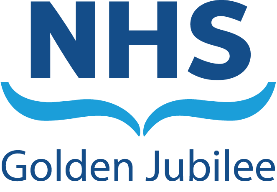 Meeting:	NHS GJ Board Meeting Meeting date:	17 November 2022Title:	Spiritual Care StrategyResponsible Executive/Non-Executive: 	Serena Barnatt / Marcella Boyle Report Author:	Tosh Lynch, Spiritual Care LeadPurposeTo approve the Spiritual Care Strategy 2023-2026This is presented to the Board for: DecisionThis report relates to a:NHS Board Strategy This aligns to the following NHS Scotland quality ambition(s):SafeEffectivePerson CentredThis aligns to the following NHSGJ Corporate Objectives:Corporate Objective 2. High performing organisation Strategic Priorities: 2.1, 2.2, 2.3.2	Report summary	2.1	SituationThis will be the first Spiritual Care Strategy for the organisation. The Spiritual Care Lead announced when coming in to post following an audit of services a Spiritual Care Strategy would be developed involving relevant stakeholders. This strategy was presented to the Staff Governance Group recently for noting inviting comments and suggestions.As part of the governance process we are now presenting the strategy to the Board for your approval. 2.2	BackgroundThe strategy has been informed by the recent audit of Spiritual Care Standards (United Kingdom Board of Healthcare Chaplaincy (UKBHC, 2022) and taking in to account our contribution to the Health and Wellbeing Strategy. The Spiritual Care Standards are:Standard 1 – Spiritual CareStandard 2 – Staff support and resilienceStandard 3 – Partnership with faith and local belief communitiesStandard 4 – Access to spiritual care servicesStandard 5 – Education, training and researchStandard 6 – Resourcing the serviceStandard 7 – Spiritual Care Services to the organisationIt is also important to point out that NES Scotland is currently finalizing a 	National Spiritual Care Strategy and once published, we will review the 	national strategy against our own and add to our current action plan additions 	that are appropriate to the NHS Golden Jubilee as a National Board.2.3	Assessment	NHS Golden Jubilee values the importance of holistic care including spiritual care.  There 	is a legacy of a robust and established service although hitherto there has not been a 	formal audit 	of service provision and timely that the UKBHC provided a template to 	undertake such an audit.	The pandemic and resulting restrictions had an impact on Spiritual Care services and 	similar to others services and has been engaging in a recovery phase. The audit helped to 	inform this recovery phase and also highlight two areas that were not fully met (access to 	spiritual care services; education, training and research).	NHS Golden Jubilee supports the existing legislative framework and Scottish Government 	guidance on the provision of spiritual care service therefore no organisational risk.  	The strategy affords further scrutiny of existing services and in discussion with internal and 	external stakeholders builds on current good practice. 2.3.1	Quality/ Patient Care	This strategy will further support patient and carer autonomy in accessing spiritual care 	services, improve continuity and consistency and, have positive impact on quality of 	care. 2.3.2	Workforce	Spiritual Care has had a long association with the health and wellbeing of staff and through the Health and Wellbeing Strategy and this one, will have positive impact on staff. Education and training our workforce to deliver spiritual care with confidence and within the context of their roles (e.g. spiritual care assessment, recognising spiritual distress and accessing spiritual care services) meets staff governance requirements.  2.3.3	Financial	Delivery of the Spiritual Care Strategy is within existing budget but there may be financial implications in moving forward with certain areas of the strategy and we would seek appropriate approval for any additional funding through NHS Golden Jubilee’s 	governance process.  2.3.4	Risk Assessment/ManagementThere is no perceived risk in delivering the strategy.2.3.5	Equality and Diversity, including health inequalitiesAn EQIA has been completed based on this strategy and approved by Diversity and Inclusion.2.3.6	Other impactsNo other impacts noted.Communication, involvement, engagement and consultationThe Board has carried out its duties to involve and engage external stakeholders where appropriate:From April until now, a series of meetings took place with stakeholders and drafts modified based on their comments and suggestions.  Close consultation between the Chair of NHS Golden Jubilee, Spiritual Care and the Spiritual Care Network has taken place. Route to the MeetingThis has been previously considered by the following groups as part of its development. The groups have either supported the content, or their feedback has informed the development of the content presented in this report:Clinical Diversity & InclusionSpiritual Care Network (representative of different faith and belief members).Staff Governance2.4	Recommendation	The Board are asked to approve the Spiritual Care Strategy.List of appendicesThe following appendix are included with this report:Appendix 1	Spiritual Care Strategy